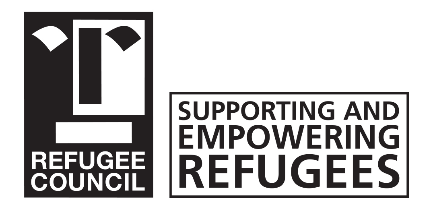 Premises Brief:  Stevenage Therapeutic ServiceThe Refugee Council is a national charity which supports refugees and asylum-seekers to lead fulfilling and dignified lives in England.  We are currently seeking office space in Stevenage from which to deliver our therapeutic service and welcome tenders from relevant organisations.  Ideally co-located with another organisation e.g. charity or local authority, we are seeking a lease which includes as a minimum seven desk spaces within an office, and a separate, confidential room suitable for delivering therapy sessions.The deadline for submitting quotations to the brief below is Wednesday 30nd December, 5.30pm.  Please address your tender, along with any queries to:Laura WilsonHerts Area Manager, ResettlementWellbeing and Work for Refugee IntegrationRefugee Council laura.wilson@RefugeeCouncil.org.uk07342 990 032Selection Criteria:The Refugee Council is contractually required to source possible procurement options for a minimum of 3 venues. The venues will be compared and selected through an analysis based on the following weighting/ scoring matrix.  A maximum score of 40 is available:References:References from the Refugee Council are available on request.Signed:  								Date:Printed name:Please complete attached premises checklist and return with this form.The successful supplier will be notified no later than Monday 25th January 2020.Premises Brief:Premises Brief:Dates of licence: 		01/02/20 – 31/12/2022Days per week:			5 days per weekOffice or desk space:		7 desks space or single office 32 m2  (fits 7 staff members)Additional space:		1 confidential therapy room 27.6m2 (fits 6 people)Location:			Ideally a maximum of 15-20 minutes’ walk from the city centre and/orTransport:			Close to a bus route to and from the city centreAccessibility:			DDA compliant, ground floor preferred/ accessible liftFacilities:			Access to kitchen, WC, lockable filing cabinetConnectivity:			Wi-Fi-accessDates of licence: 		01/02/20 – 31/12/2022Days per week:			5 days per weekOffice or desk space:		7 desks space or single office 32 m2  (fits 7 staff members)Additional space:		1 confidential therapy room 27.6m2 (fits 6 people)Location:			Ideally a maximum of 15-20 minutes’ walk from the city centre and/orTransport:			Close to a bus route to and from the city centreAccessibility:			DDA compliant, ground floor preferred/ accessible liftFacilities:			Access to kitchen, WC, lockable filing cabinetConnectivity:			Wi-Fi-accessTender Response:  Please respond to specifications in box above, and complete the checklist attached with this document:Tender Response:  Please respond to specifications in box above, and complete the checklist attached with this document:Organisation:Contact person & details:Address:Response:Pricing Schedule:  (weekly/ monthly rental)(additional costs)(total price)CriteriaWeightMax ScoreResponse to premises brief50%20Pricing schedule50%20